T.C.AĞRI VALİLİĞİİl Milli Eğitim Müdürlüğü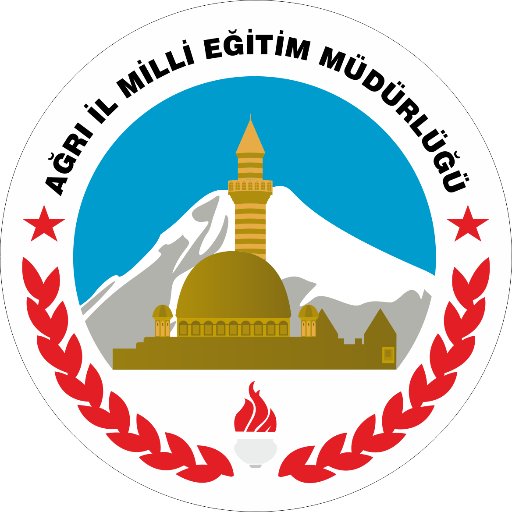 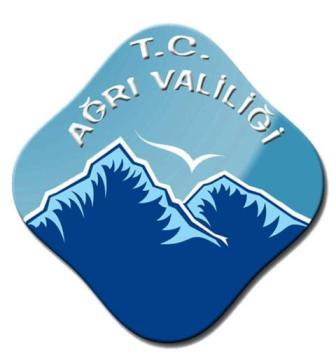 KODLAĞRIKODLAMA EĞİTİMİ PROJESİAĞUSTOS 2021PROJE İÇERİĞİProjenin AdıYasal Dayanak 

3- Proje Gerekçesi 

4-Tanımlar4.1- Proje Tanımı4.2- Programlama ( Yazılım ) Nedir? 4.3- Algoritma Nedir? 4.4- Programlama Dili Nedir?
4.5- Kodlama Nedir?5- Proje Süresi 

6- Hedef Grup

7- Proje Amacı 

8- HedeflerFaaliyetler9.1- Hazırlık Aşaması9.2- Uygulama Aşaması9.3- Değerlendirme AşamasıGörev Dağılımı
Proje Bütçe Finans
Sonuç - Değerlendirme2PROJENIN ADI: KodlAğrıYASALDAYANAKMİLLİEĞİTİMTEMELKANUNUMADDE13—Her derece ve türdeki ders programları ve eğitim metotlarıyla ders araç ve gereçleri, bilimsel ve teknolojik esaslara ve yeniliklere, çevre ve ülke ihtiyaçlarına göre sürekli olarak geliştirilir. Eğitimde verimliliğin artırılması ve sürekli olarak gelişme ve yenileşmenin sağlanması bilimsel araştırma ve değerlendirmelere dayalı olarak yapılır. Bilgi ve teknoloji üretmek ve kültürümüzü geliştirmekle görevli eğitim kurumları gereğince donatılıp güçlendirilir; bu yöndeki çalışmalar maddi ve manevi bakımından teşvik edilir ve desteklenir.MİLLİ EĞİTİM BAKANLIĞI TEŞKİLATI HAKKINDA KANUN HÜKMÜNDE KARARNAME MADDE 2 — (1) Milli Eğitim Bakanlığının görevleri şunlardır:Okul öncesi, ilk ve orta öğretim çağındaki öğrencileri bedeni, zihni, ahlaki, manevi, sosyal ve kültürel nitelikler yönünden geliştiren ve insan haklarına dayalı toplum yapısının ve küresel düzeyde rekabet gücüne sahip ekonomik sistemin gerektirdiği bilgi ve becerilerle donatarak geleceğe hazırlayan eğitim ve öğretim programlarını tasarlamak, uygulamak, güncellemek; öğretmen ve öğrencilerin eğitim ve öğretim hizmetlerini bu çerçevede yürütmek ve denetlemek.Özel yetenek sahibi kişilerin bu niteliklerini koruyucu ve geliştirici özel eğitim ve öğretim programlarını tasarlamak, uygulamak ve uygulanmasını koordine etmek.MİLLİEĞİTİMBAKANLIĞIOKULÖNCESİEĞİTİMVEİLKÖĞRETİM KURUMLARİ YÖNETMELİĞİ MADDE4-Proje: Öğrencilerin grup halinde veya bireysel olarak istedikleri bir alan veya konuda inceleme, araştırma ve yorum yapma, görüş geliştirme, yeni bilgilere ulaşma, özgün düşünce üretme ve çıkarımlarda bulunmaları amacıyla ders öğretmeni rehberliğinde yapacakları çalışmaları,Milli Eğitim Bakanlığı 2019 — 2023 stratejik plan 1. Amaç (bütün öğrencilerimize, medeniyetimizin ve insanlığın ortak değerleri ile çağın gereklerine uygun bilgi, beceri, tutum ve davranışların kazandırılması sağlanacaktır)MilliEğitimBakanlığıTalimveTerbiyeKuruluBaşkanlığının05/09/2012tarihve 150 sayılı kararıyla kabul edilen Bilişim Teknolojileri ve Yazılım Dersi ( 5. 6. sınıflar) Öğretim Programı.PROJEGEREKÇESI:TÜİK verilerine göre 6-15 yaş arası çocuklarda bilgisayar kullanma yaşı ortalama 8 iken 6-10 yaş grubunda ortalama bilgisayara kullanmaya başlama yaşı 6'dır. 11-15 yaş grubunda ise 10' dur. Aynı araştırmaya göre 6-15 yaş arasındaki çocuklarımızın yaklaşık% 45,6'sı hemen hemen her gün internet kullanmaktadır. Çocukların ağırlıklı olarak ödev yapmak, oyun oynamak ve sosyal medya ortamlarına katılmak için interneti kullandığı görülmektedir. Araştırma sonuçlarında da görüldüğü üzere 6 yaşında bilgisayar kullanmaya başlayıp zamanının çoğunu bilgisayar oyunu ile geçiren çocukların;  bu zamanı kendi3İsteğiyle eğlenerek öğrenmeye ayırması, bilgisayar karşısında tüketici olmaktan çıkıp üretici konuma gelmesi, sadece belli bir kesme değil köyden kente tüm öğrencilerin bilgisayar programlama ile tanışması amacı ile hazırlanmış bir projedir.TANIMLARProje Tanımı: İlimizde Tüm okulların aktif katılımı ile öğrencilerin; analitik düşünme becerilerinin, sebep sonuç ilişkisi kurma ve takım halinde çalışma yeteneklerinin, İnovatif düşüncelerini arttırıp girişimcilik becerilerini gelişmesi ve kod okuryazarlığı bilincinin yayılması için, bilişim teknolojileri ve yazılım dersinde ve kodlama atölyelerinde kodlama eğitimi verilmesidir.Yazılım ( Programlama ): Yazılım, elektronik aygıtların belirli bir işi yapmasını sağlayan programların tümüne verilen isimdir. Yazılım ya da diğer adıyla Programlama, bilgisayarın donanıma nasıl davranacağım anlatan, bilgisayara yön veren komutlar, kelimeler, aritmetik işlemlerdir.Algoritma: Bir problemi çözmek veya belirli bir amaca ulaşmak için çizilen yola algoritma denir. Genellikle programlamada kullanılır ve tüm programlama dillerinin temeli algoritmaya dayanır.Programlama Dili: Yazılımcının bir algoritmayı ifade etmek amacıyla, bir bilgisayara ne yapmasını istediğini anlatmasının tek tipleştirilmiş yoludur.Kodlama: Programlamanın en küçük bileşeni ve programlama dillerinin temelidir ve bu hizmetlerin nasıl çalıştığını anlamak demektir. Kodlar komutlar ve sayılardan oluşur. Komutları doğru sıralamayı (algoritma kurmayı) öğrendiğimizde bilgisayara istediğimiz işlemi yaptırabiliriz.PROJENIN SÜRESI:   Eğitim - Öğretim dönemleriHEDEF GRUP: Ağrı ilindeki Tüm okul gruplarında planlanmaktadır.PROJEAMACI:Öğrencilerimizi, bilgisayar kullanım becerileriyle donatıp tüketen değil üreten bireyler haline getirmek. Bu çerçevede; teknolojiyi yakından takip eden çocuklarımıza kodlamayı öğreterek, sadece bilişim uygulamaları kullanan değil, yeni uygulamalar üretebilen bir nesil yetiştirmektir.HEDEFLER:Zamanının çoğunu bilgisayar oyunu ile geçiren çocukların; bu zamanı kendi isteğiyle eğlenerek öğrenmeye ayırmasını sağlamak. Böylece öğrencilerin bilgisayar kullanma alışkanlıklarına yeni bir boyut kazandırmak.Gelişen teknoloji ile iç içe yaşayan yeni neslin bu teknolojileri daha iyi anlayabilmesi için onlara Kod okuryazarlığı bilincini kazandırmak ve bu çerçevede tüm okullarda öğrencilerini, kod okuryazarı haline getirmek.Köy, kent, kız veya erkek fark etmeksizin her kesimden sosyoekonomik farklılıkların önemini ortadan kaldırıp her öğrencinin kodlama yapabileceğinin farkındalığını oluşturmak.Sebep sonuç ilişkisi kurmalarını ve takım halinde çalışma yeteneklerinin gelişmesini sağlamak.4Matematik, Fen Bilgisi gibi müfredatlar arası disiplinlerle bağlantı kurarak, öğrenilen ama gerçek hayatta uygulama imkânı bulunamayan bazı bilgileri somutlaştırma şansı vererek eğitimlerine (ders başarılarına) katkıda bulunmak.Bu proje kapsamında Ağrı ve ilçelerinde bulunan tüm okullarda okuyan öğrencilere algoritma ve kodlamanın mantığını kavratmak.Proje Uygulama Rehberlerinin Oluşturmak ve Okullara gönderilmek.Bilişim Teknolojileri ve Yazılım derine giren tüm öğretmenlerin derslerde kodlama eğitimi vermesini sağlamak.Dersi alan tüm öğrencilerin çevrimiçi kodlama eğitimi veren internet siteleri(code.org, vb. ) sitesine kayıt yaptırmasını sağlamak.Scratch—SmallBasic-KoduGameLab – Blocky Gamesvb. Programları kullanarak özgün projeler üretmelerini sağlamak:Kendi oyunlarını yazabilmelerini,Derslerini destekleyen eğitim yazılımlarını oluşturabilmeleriYaşadıkları çevreyi tanıtan animasyonlar hazırlayabilmeleriÇevrelerinde gördükleri bir problem hakkında farkındalık oluşturan bir kısa film oluşturabilmeleriniSık kullanılan bazı uygulamaları (örn: Hesap Makinesi Programı) programlayabilmesini sağlamakHer ilçede en az bir adet kodlama atölyesinin oluşturulması ve yetenekli öğrencilerin keşfedilip kodlama atölyelerine yönlendirmek.Proje kapsamında kodlama festivali düzenlemek.Kodlama atölyelerinde, robotik programlama eğitimleri ile somut ürünler ortaya çıkarmalarını sağlamak,Çeşitli	yarışmalarla	her	okuldan,	belirlenecek	konularda	animasyonların hazırlanmasını sağlamak.Bilişim Teknolojileri ve Yazılım dersinde birliğin sağlanması amacıyla, projemizin yolharitasını belirten ve eğitmenlerimizin kullanacağı yöntem ve tekniklerin yer alacağı kodlama kitabını hazırlamakFAALİYETLERHAZIRLIKAŞAMASI:Proje Ekiplerinin (PEK) Oluşturulması: İl ve ilçelerde proje ekipleri oluşturulacaktır.Proje içerik Geliştirme: Projenin aktif bir şekilde yürütülmesi için oluşturulan ilçe ekiplerinin katılımlarıyla içerik geliştirme toplantısı yapılacaktır.Eğitim Faaliyetlerinin Düzenlenmesi: İlçe ekiplerine eğitmen eğitimleri düzenlenecektir. Buna bağlı olarak ilçe ekipleri bölgelerindeki Bilişim Teknolojileri ve Yazılım dersine giren öğretmenlere bu eğitimi vereceklerdir. Gerekli durumda ilçelerde öğretmenlere gruplar halinde eğitimler düzenlenecektir.Okulların Kodlama Eğitimine Hazır Hale Getirilmesi: Tüm okullarda Bilişim Teknolojileri ve Yazılım derslerinde kodlama eğitiminin verilebilmesi için BT sınıflarının hazırlanmasını sağlamak.Projenin Duyurulması ve Tanıtılması: Projenin internet sayfası yapılacaktır. Sayfa linki Valilik, Milli Eğitim Müdürlükleri ve okulların internet sayfalarına dâhil edilecektir.Tüm Bilişim Teknolojileri öğretmenleri arasında proje adı ile sosyal ağ oluşturulacak ve sürekli iletişim sağlanacaktır.Kodlama Merkezlerinin (Atölyelerinin)oluşturulmasıUYGULAMAAŞAMASI:Faaliyet Tablosu Aşağıdaki gibidir.5DEĞERLENDİRME AŞAMASI: Proje ekibi aylık değerlendirme takvimine göre ve Proje Başkan Yardımcısının gerekli göreceği tarihlerde bir araya gelerek gerekli çalışmalar yapılacaktır.GÖREV DAĞILIMI İL PROJE EKİBİProje Başkanı: Dr. Osman VAROL (Ağrı Valisi)Başkan Vekili: Ahmet Vezir BAYCAR (Vali Yardımcısı)İl Milli Eğitim Müdürü: Hasan KÖKREKProje Koordinatörü: Selahattin BİLGİÇProje Yürütücüleri: Muhammed Fatih TURAN			           Şevket KOTAN			           Fatih ASLAN           Mehmet KOYUN	 Proje Ekipleri: Okullardaki bilişim öğretmeni veya konuyla ilgili öğretmenİLÇE PROJE EKİPLERİ:Proje Koordinatörü: Strateji Geliştirme Şube MüdürüProje Yürütücüsü: Görevlendirilen PersonelProje Ekipleri: Okullardaki bilişim öğretmeni veya konuyla ilgili öğretmenİL EKİPLERİNİN GÖREV VE SORUMLULUKLARIİlde Projenin sahiplenicisi olmak.Faaliyet takvimine uygun olarak yapılması gerekenleri düzenlemekİlçe Ekipleri ile gerekli görüldüğünde toplantı yaparak projenin ilerlemesini sağlamakEğitmen Eğitimlerini düzenleyip, katılmakProje Başkanı, Başkan vekili ve Proje koordinatörü ile koordineli bir şekilde çalışarak il ve ilçelerde de yapılanları takip etmek.Proje Uygulama Rehberlerinin Oluşturulması ve Okullara gönderilmesini sağlamakOkullara Proje Panoları için içerik hazırlamak ve göndermekİmkânlar doğrultusunda yerel yönetimlerle görüşülüp belediye panolarında proje afişinin yayınlanmasını sağlamakYarışmalar düzenlemek, katılımı teşvik etmekKodlama festivalleri düzenlemek, ilçe, okul ekiplerine destek olmakİlçe ekiplerinden gelen aylık raporları düzenlemekİLÇE EKİPLERİNİN GÖREV VE SORUMLULUKLARIİl proje ekibi ve okul proje ekibiyle iletişim halinde olmak.Okulda - İlçede Projenin sahiplenicisi olmak.Faaliyet takvimine uygun olarak yapılması gerekenleri tamamlamak.Okul Ekipleri (Okul müdür/ Müdür yardımcısı – BTY dersine giren öğretmenler) ile gerekli görüldüğünde toplantı yaparak projenin ilerlemesini sağlamakDüzenlenen eğitmen eğitimlerine katılmakProjeden sorumlu İlçe Milli Eğitim Şube Müdürü ile koordineli bir şekilde çalışarak ilçede yapılanları takip etmek.Kaymakamlık bünyesinde (Kamu kurum ve kuruluş temsilcilerine) projeyi tanıtacak bilgilendirme toplantısının düzenlenmesi sağlamakİlçe çapında Yarışmalar düzenlemek, İl çapında yapılacak yarışmaları duyurup katılımı teşvik etmek.Okulunda Okul proje ekibine dâhil olup, okul ekiplerinin yapması gereken görev ve sorumluluklar tamamlamak.Her ay yapılanlarla ilgili raporu İl Ekibine mail ortamında ulaştırmak.OKUL EKİPLERİNİN GÖREV VE SORUMLULUKLARIİlçe ve il proje ekibiyle iletişim halinde olmak, yapılan duyuruları takip edip, projeyle ilgili istenilen görevleri yerine getirmek.Okulda Projenin sahiplenicisi olmak.Faaliyet takvimine uygun olarak yapılması gerekenleri tamamlamak.Okul internet sitesinde proje ile ilgili sayfa açmak ve güncel tutmak.Okuldaki diğer kol öğretmenlerine, velilere ve öğrencilere projeyi tanıtmak.Bilişim Teknolojileri ve Yazılım dersinde, proje toplantıları ve zümrelerde çıkan ortak kararlar doğrultusunda proje kazanımlarının ders planlarına dâhil edilip, aktif olarakİşlenmesini sağlamak.BT sınıfı olan okullarda sınıf kullanım planı oluşturmak.(Diğer ders ve projelerde BT sınıfının kullanılması için)BT sınıfı olmayan, donanım eksiği olan okullarda proje toplantıları ve zümre kararları doğrultusunda mevcut imkânların iyileştirmesi bölümündeki adımları imkânlar doğrultusunda uygulamak.Her ay yapılanlarla ilgili raporu İlçe Ekibine mail ortamında ulaştırmak.PROJE BÜTÇEFİNASLAR:Valilik, kaymakamlıklar, okul aile birlikleri ve diğer yerel imkânlar çerçevesinde finanse edilecektir.NOFAALIYET ADI202120212021202220222022202220222022SORUMLU BİRİMNOFAALIYET ADIEKİMKASIMARALIKOCAKŞUBATMARTNİSANMAYISHAZİRANSORUMLU BİRİMHAZIRLIKAŞAMASIHAZIRLIKAŞAMASI1Ekiplerin oluşturulmasıXİL PROJE EKİBİHAZIRLIKAŞAMASIHAZIRLIKAŞAMASI2İlçe Koordinatörleri Toplantısının YapılmasıXİL PROJE EKİBİHAZIRLIKAŞAMASIHAZIRLIKAŞAMASI3Okulların alt yapı sorunlarının giderilmesi ve laboratuvarların kurulması.XXXXHAZIRLIKAŞAMASIHAZIRLIKAŞAMASI4Bilgi paylaşım sisteminin ve web sayfasının hazırlanmasıXXİL PROJE EKİBİHAZIRLIKAŞAMASIHAZIRLIKAŞAMASI5Proje uygulama rehberlerinin oluşturulması ve okullara gönderilmesiXXİL PROJE EKİBİHAZIRLIKAŞAMASIHAZIRLIKAŞAMASI6BT dersine giren öğretmenlerle bilgilendirme toplantılarının yapılmasıXİL PROJE EKİBİHAZIRLIKAŞAMASIHAZIRLIKAŞAMASI7Okullara proje panoları için içerik gönderilmesiXXXXXİL PROJE EKİBİHAZIRLIKAŞAMASIHAZIRLIKAŞAMASI88Eğitmen eğitimlerinin düzenlenmesi (scratch- robotik- web 2.0)XXXXXXİL PROJE EKİBİHAZIRLIKAŞAMASIHAZIRLIKAŞAMASI9Kodlama Atölyelerinin hazırlanmasıXXİL PROJE EKİBİHAZIRLIKAŞAMASIHAZIRLIKAŞAMASI10Kodlama Atölyelerinde uygulanacak eğitim programlarının oluşturulmasıXXXİL PROJE EKİBİHAZIRLIKAŞAMASIHAZIRLIKAŞAMASI11Kodlama Kitabının ve ders kaynaklarının oluşturulmasıXXXXXİL PROJE EKİBİHAZIRLIKAŞAMASIHAZIRLIKAŞAMASI12Yerelde BT Öğretmenleri ile eTwinning Projesi oluşturulmasıXXXİL PROJE EKİBİUYGULAMAAŞAMALARIOKULLARDAUYGULAMA AŞAMALARI1Öğrencilere ALGORİTMA eğitimlerinin verilmesiXOKUL PROJE EKİBİUYGULAMAAŞAMALARIOKULLARDAUYGULAMA AŞAMALARI2Code.org öğrenme ortamına kayıt (sınıf oluşturma- raporlama)XXXXOKUL PROJE EKİBİUYGULAMAAŞAMALARIOKULLARDAUYGULAMA AŞAMALARI3Scratch eğitimlerinin verilmesiXXXXXOKUL PROJE EKİBİUYGULAMAAŞAMALARIOKULLARDAUYGULAMA AŞAMALARI4Yetenekli öğrencilerin tespiti ve Kodlama Atölyelerine yönlendirilmesiXXXXXOKULPROJE EKİBİUYGULAMAAŞAMALARIOKULLARDAUYGULAMA AŞAMALARI5E-Twining-Twinspace'de çalışmaların paylaşılmasıXXXXXOKUL PROJE EKİBİUYGULAMAAŞAMALARIOKULLARDAUYGULAMA AŞAMALARI6Okullarda Proje Tanıtım Panolarının OluşturulmasıXXXXXXXXOKUL PROJE EKİBİUYGULAMAAŞAMALARIOKULLARDAUYGULAMA AŞAMALARI7YarışmalarXXXXXXTÜM İLÇE EKİPLERİUYGULAMAAŞAMALARIOKULLARDAUYGULAMA AŞAMALARI1Meslek (Yazılımcı) Tanıtım GünleriXXİL-İLÇE P.EUYGULAMAAŞAMALARIOKULLARDAUYGULAMA AŞAMALARI2İnternet Haftası EtkinlikleriXİL-İLÇE P.EUYGULAMAAŞAMALARIOKULLARDAUYGULAMA AŞAMALARI3Web tabanlı interaktif öğrenme (EBA üzerinden eğitimler )XXİL-İLÇE P.EUYGULAMAAŞAMALARIOKULLARDAUYGULAMA AŞAMALARI4Uzmanlarla Söyleşilerin düzenlenmesiXXXİL PROJE EKİBİUYGULAMAAŞAMALARIOKULLARDAUYGULAMA AŞAMALARI5EBA ya seçilmiş ürünlerin yüklenmesiXXXXXİL-İLÇE P.EUYGULAMAAŞAMALARIOKULLARDAUYGULAMA AŞAMALARI6KODLAMA Şenliği'nin düzenlenmesiXXİL PROJE EKİBİDEĞERLE NDİRMEDEĞERLE NDİRME1Atölyelerde ilerleme raporlarının oluşturulması -değerlendirmeXXXXXXXİL -İLÇE P.EDEĞERLE NDİRMEDEĞERLE NDİRME2İl genelinde ulaşılan öğrenci sayılarının belirlenmesi- raporXXXXXXXİL -İLÇE P.EGENİŞ LETMEGENİŞ LETME1Small Basic, vb. programların eğitimiXXXXİL -İLÇE P.EGENİŞ LETMEGENİŞ LETME2Robotik kodlama eğitimleriXXXXİL -İLÇE P.ENOFAALIYET ADI202120212021202220222022202220222022SORUMLU BİRİMNOFAALIYET ADIEKİMKASIMARALIKOCAKŞUBATMARTNİSANMAYISHAZİRANSORUMLU BİRİMHAZIRLIKAŞAMASIHAZIRLIKAŞAMASI1Ekiplerin oluşturulmasıXİL PROJE EKİBİHAZIRLIKAŞAMASIHAZIRLIKAŞAMASI2İlçe Koordinatörleri Toplantısının YapılmasıXİL PROJE EKİBİHAZIRLIKAŞAMASIHAZIRLIKAŞAMASI3Okulların alt yapı sorunlarının giderilmesi ve Laboratuvarların kurulması.XXXXHAZIRLIKAŞAMASIHAZIRLIKAŞAMASI4Bilgi paylaşım sisteminin ve web sayfasının hazırlanmasıXXİL PROJE EKİBİHAZIRLIKAŞAMASIHAZIRLIKAŞAMASI5Proje uygulama rehberlerinin oluşturulması ve okullara gönderilmesiXXİL PROJE EKİBİHAZIRLIKAŞAMASIHAZIRLIKAŞAMASI6BT dersine giren öğretmenlerle bilgilendirme toplantılarının yapılmasıXİL PROJE EKİBİHAZIRLIKAŞAMASIHAZIRLIKAŞAMASI7Okullara proje panoları için içerik gönderilmesiXXXXXİL PROJE EKİBİHAZIRLIKAŞAMASIHAZIRLIKAŞAMASI88Eğitmen eğitimlerinin düzenlenmesi (scratch- robotik- web 2.0)XXXXXXİL PROJE EKİBİHAZIRLIKAŞAMASIHAZIRLIKAŞAMASI9Kodlama Atölyelerinin hazırlanmasıXXİL PROJE EKİBİHAZIRLIKAŞAMASIHAZIRLIKAŞAMASI10Kodlama Atölyelerinde uygulanacak eğitim programlarının oluşturulmasıXXXİL PROJE EKİBİHAZIRLIKAŞAMASIHAZIRLIKAŞAMASI11Kodlama Kitabının ve ders kaynaklarının oluşturulmasıXXXXXİL PROJE EKİBİHAZIRLIKAŞAMASIHAZIRLIKAŞAMASI12Yerelde BT Öğretmenleri ile eTwinning Projesi oluşturulmasıXXXİL PROJE EKİBİUYGULAMAAŞAMALARIOKULLARDAUYGULAMA AŞAMALARI1Öğrencilere ALGORİTMA eğitimlerinin verilmesiXOKUL PROJE EKİBİUYGULAMAAŞAMALARIOKULLARDAUYGULAMA AŞAMALARI2Code.org öğrenme ortamına kayıt (sınıf oluşturma- raporlama)XXXXOKUL PROJE EKİBİUYGULAMAAŞAMALARIOKULLARDAUYGULAMA AŞAMALARI3Scratch eğitimlerinin verilmesiXXXXXOKUL PROJE EKİBİUYGULAMAAŞAMALARIOKULLARDAUYGULAMA AŞAMALARI4Yetenekli öğrencilerin tespiti ve Kodlama Atölyelerine yönlendirilmesiXXXXXOKULPROJE EKİBİUYGULAMAAŞAMALARIOKULLARDAUYGULAMA AŞAMALARI5E-Twining-Twinspace'de çalışmaların paylaşılmasıXXXXXOKUL PROJE EKİBİUYGULAMAAŞAMALARIOKULLARDAUYGULAMA AŞAMALARI6Okullarda Proje Tanıtım Panolarının OluşturulmasıXXXXXXXXOKUL PROJE EKİBİUYGULAMAAŞAMALARIOKULLARDAUYGULAMA AŞAMALARI7YarışmalarXXXXXXTÜM İLÇE EKİPLERİUYGULAMAAŞAMALARIOKULLARDAUYGULAMA AŞAMALARI1Meslek (Yazılımcı) Tanıtım GünleriXXİL-İLÇE P.EUYGULAMAAŞAMALARIOKULLARDAUYGULAMA AŞAMALARI2İnternet Haftası EtkinlikleriXİL-İLÇE P.EUYGULAMAAŞAMALARIOKULLARDAUYGULAMA AŞAMALARI3Web tabanlı interaktif öğrenme (EBA üzerinden eğitimler )XXİL-İLÇE P.EUYGULAMAAŞAMALARIOKULLARDAUYGULAMA AŞAMALARI4Uzmanlarla Söyleşilerin düzenlenmesiXXXİL PROJE EKİBİUYGULAMAAŞAMALARIOKULLARDAUYGULAMA AŞAMALARI5EBA ya seçilmiş ürünlerin yüklenmesiXXXXXİL-İLÇE P.EUYGULAMAAŞAMALARIOKULLARDAUYGULAMA AŞAMALARI6KODLAMA Şenliği'nin düzenlenmesiXXİL PROJE EKİBİDEĞERLE NDİRMEDEĞERLE NDİRME1Atölyelerde ilerleme raporlarının oluşturulması -değerlendirmeXXXXXXXİL -İLÇE P.EDEĞERLE NDİRMEDEĞERLE NDİRME2İl genelinde ulaşılan öğrenci sayılarının belirlenmesi- raporXXXXXXXİL -İLÇE P.EGENİŞ LETMEGENİŞ LETME1Small Basic, vb. programların eğitimiXXXXİL -İLÇE P.EGENİŞ LETMEGENİŞ LETME2Robotik kodlama eğitimleriXXXXİL -İLÇE P.E